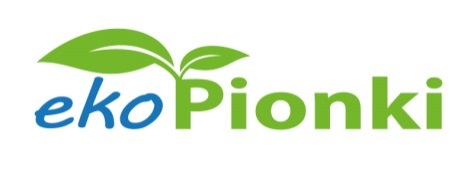 ekoPionki Spółka z ograniczoną odpowiedzialnościąNIP 796-298-34-23; REGON 369824376Nr konta: 86 1240 5703 1111 0010 7847 9532Tel. 48 612-07-22Wniosek o zwrot nadpłaty…………………………………..(imię i nazwisko)……………………………………………………………………….(Adres zamieszkania)………………………………………………………………………(Numer relefonu, adres e-mail)ekoPionki sp. z o.o.ul. Leśna 526-670 PionkiProszę o zwrot nadpłaty w kwocie……………….. dla lokalu mieszkalnego/użytkowego nr………. przy ul. ………………………………………….. w PionkachNumer rachunku bankowego………………………………………………………………………………………………………………………..……………………….…………….. (dat i podpis wnioskodawcy) Zgodnie z art. 13 ust.1 i ust. 2 ogólnego rozporządzenia o ochronie danych osobowych z dnia 27 kwietnia 2016 r. dane zbierane są do celów przetwarzania ( wykonywania usług, wystawiania faktur, naliczania czynszów oraz wszelkiej korespondencji). Administratorem danych jest: ekoPionki sp. z o.o., Leśna 5 26-670 Pionki. Osoba której dane dotyczą, ma prawo dostępu do treści swoich danych i ich poprawienia.